МУНИЦИПАЛЬНОЕ БЮДЖЕТНОЕ УЧРЕЖДЕНИЕ ДОПОЛНИТЕЛЬНОГО ОБРАЗОВАНИЯ «ЦЕНТР ДЕТСКОГО ТВОРЧЕСТВА «РАДУГА» ЕМАНЖЕЛИНСКОГО МУНИЦИПАЛЬНОГО РАЙОНА ЧЕЛЯБИНСКОЙ ОБЛАСТИ (МБУ ДО «ЦДТ «РАДУГА»)456580 Челябинская область, Еманжелинской район, г. Еманжелинск, ул. Чкалова, 20. тел.: 8 (35138)21254МЕТОДИЧЕСКАЯ РАЗРАБОТКА
ОТКРЫТОГО УЧЕБНОГО ЗАНЯТИЯТема занятия: «Карнавал красок»Автор разработки: педагог дополнительного образования МБУ ДО «ЦДТ «Радуга»                                                                                            Лапштаева Надежда Петровнаг. Еманжелинск2018 УЧЕБНОЕ ЗАНЯТИЕПлан-конспектОрганизационный момент. Приветствие. Формулировка темы и задач занятия. Основная часть: Что такое батик? Краткая история развития.  Инструменты.  Применение изделий выполненных в технике батике.  Технология выполнения узелкового батика. Просмотр видео.Практическая часть.3.1 Формулировка задания. Техника безопасности.3.2. Работа над элементом карнавального костюма в бригадах.4. Подведение итогов.Организационный момент. Приветствие.Дети проходят в творческую мастерскую.-Здравствуйте! Я рада приветствовать всех, кто любит узнавать что-то новое, интересное и с пользой проводить свое свободное время. Меня зовут Надежда Петровна, я руководитель объединения «Капля» в ЦДТ «Радуга». Сегодня на нашем занятии присутствует уважаемое жюри. И я приглашаю вас на карнавал, но не простой карнавал, а на карнавал красок!Ребята, а как вы считаете: «Какого цвета краски присутствуют на карнавале?»Красный – цвет жизни!Дети: Оранжевый – педагог: радость!Дети: Желтый – педагог: праздник, веселье!Дети: Зеленый – педагог: природа!Дети: Голубой – педагог: небо!Дети: Синий – педагог: море!Дети: Фиолетовый – педагог: фантазия!Формулировка темы и задач занятия.И этот карнавал мы сотворим своими руками и поможет нам в этом - Его Величество батик!Основная часть: Что такое батик? Краткая история развития.Приглашаю вас занять места за столами  по цветам бейджиков.- А что такое батик?...(Ответы детей)Расписывать ткань человек учился всегда, как только научился ткать или вязать полотна.В переводе с Индонезийского слово -bа - означает хлопчатобумажная ткань, а -tik - «капля».  Поэтому наше объединение и называется «Капля». Родина батика -  индонезийский остров Ява.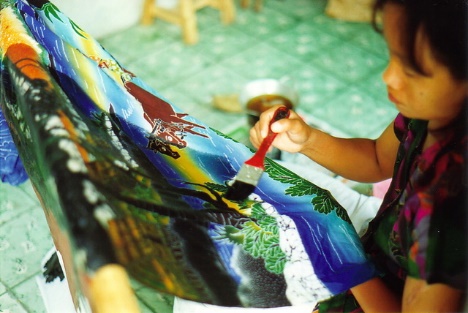  	Мастера острова достигли небывалых высот и изыска в окрашивании тканей.На создание одного уникального полотна могли уходить месяцы, а иногда и целые годы. Поэтому позволить себе подобные вещи могли люди знатного происхождения.На Руси с незапамятных времен известны способы расцвечивания ткани путем набивания узора. Это так называемые различные виды «набойки».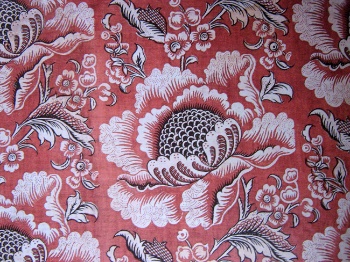 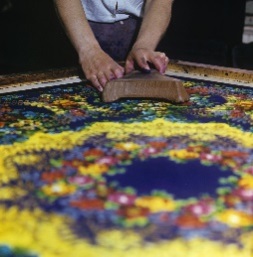 Традиционный батик в России появился примерно в 1920-1930-е годы. Инструменты.В батике существует различные виды росписи: узелковый, холодный, горячий, сухой, смешанный батик и т.д.Если капнуть краской на ткань, что произойдет?(дети отвечают)Да, она обязательно растечется, чтобы она потекла в нужном направлении, используют специальные средства, воск (парафин), резервирующий состав на основе каучука и бензина (дать понюхать), даже мелкие предметы (пуговицы, бусины, камни) и узелки.Расписывать ткань гораздо сложнее, чем рисовать на бумаге. Здесь нужны специальные краски (которые не состирываются с ткани),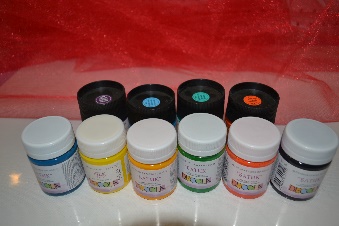 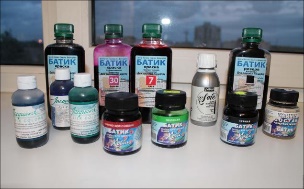  инструменты (подрамник, чтобы закрепить ткань для росписи, трубочка - для нанесения резерва),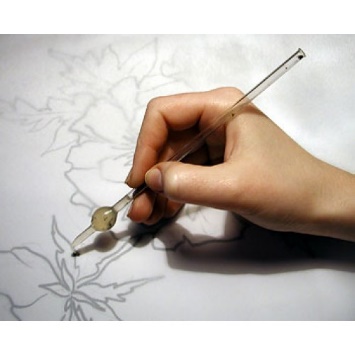 кисти – необходимый инструмент.Здесь все решает капля воды с краской, она как живая, куда захочет, туда и течет. Непредсказуемая! В капле оторажается весь мир! Поэтому в  технике батик невозможно созадать две одинаковые работы. Но этим он и завораживает!Применение изделий выполненных в батике.Батик так же безграничен, как неограничен полет человеческой фантазии. Он, может стать, простой салфеткоой, но если её правильно преподненсти, она станет украшением праздничного стола. Фото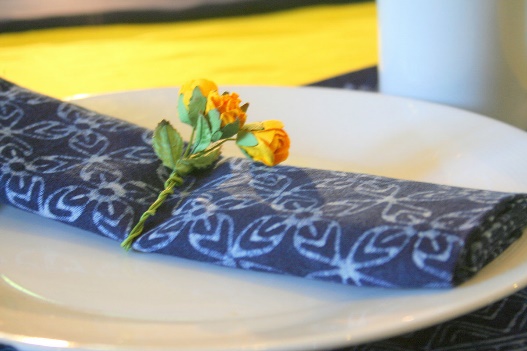 Картины - батик превосходно вписываются в современный дизайн помещений.Фото, образцы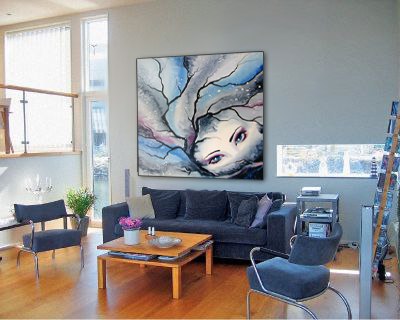 Роспись по ткани - один из лучших способов привнести в интерьер индивидуальность и яркие акценты. Например,  шторы, созданные, в уникальной технике батика, помогут сделать гостиную уютной, светлой и радостной…Фото, образцы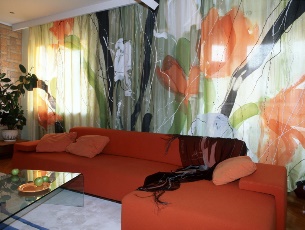 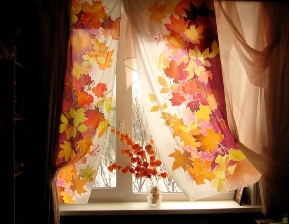 Батик традиционно много используется в элементах одежды. Быть ни на кого непохожей – мечта любой женщины, редко кто из представительниц слабого пола откажется иметь в своем гардеробе эксклюзивную вещицу.Фото, аксессуаров, образцы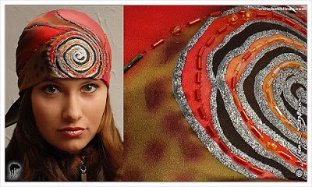 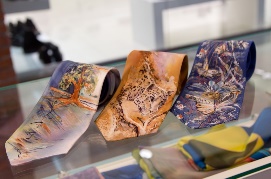 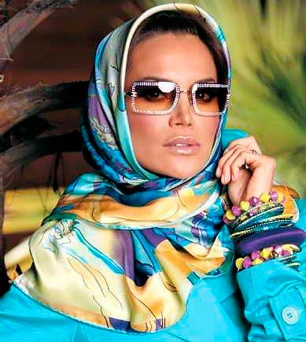 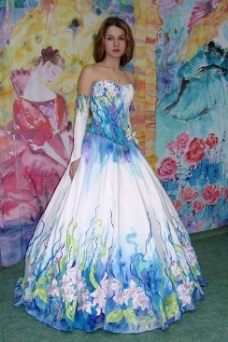 Многие спортсмены (фигуристы, гимнасты…) выступают в костюмах, выполненных в технике батик.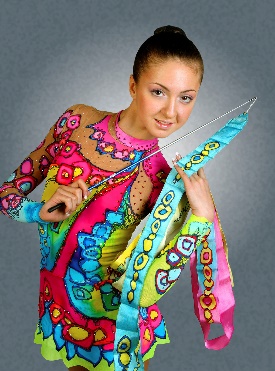 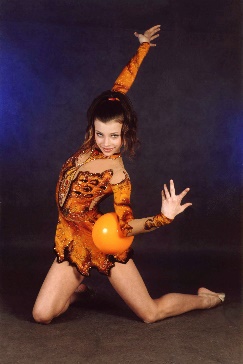 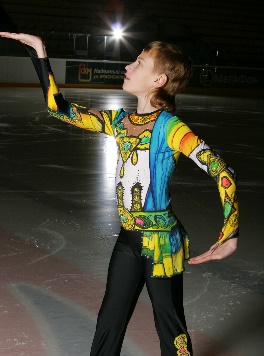 Т.к. сегодня у нас карнавал красок, к нам пришла заморская гостья. (Манекен за ширмой)Как вы думаете, похожа она на участницу карнавала? Почему?(ответы детей)Вот она и пришла, чтобы мы изготовили для нее наряд.Ребята, а вы поверите мне, что мы с вами, буквально за 10 минут сможем создать карнавальный костюм? (ответы детей)Итак, наш кабинет превращается в мастерскую по изготовлению костюма на карнавал красок!Практическая часть.Просмотр видеоЗадание: Коллективное выполнение элементов карнавального костюма, используя технику узелкового батика для коллективной работы.Детям предоставляется: часть костюма, кисти, разбрызгиватель, канцелярские резинки, перчатки, краски для батика, «распарыватель».Давайте рассмотрим, что нам понадобится? Бусины – для формирования центра нашего круга; резинки – для закрепления на ткани,чтобы краска не растеклась;Кисти, для нанесения краски;Специальные краски для ткани, которыми нужно пользоваться аккуратно, т.к. мы используем химические красители, которые могут вызвать раздражение кожи и слизистых или аллергию, поэтому будем работать в перчатках. А чтобы не испачкать нашу нарядную одежду, мы оденем фартук;Разбрызгиватель, чтобы краски красиво ложились на ткань. Ткань смачиваем аккуратно, чтобы не обрызгаться самим и не намочить рядом сидящих, это во-первых, неприятно, во-вторых, выйдя на улицу, можно простудиться; Распарыватель, чтобы удобнее было снимать наши резинки. А какие меры предосторожности нужно соблюдать при работе с распарывателем? (ответы детей) Да! Аккуратно нужно пользоваться  распарывателем, чтобы не уколоться, и ни в коем случае, не размахивать им, чтобы не уколоть рядом сидящего.У нас 3 «бригады» мастеров. 1-2 (по три человека) бригада будут расписывать юбку, 3- топ. 		Распределите обязанности между собой: 2 человека закручивают ткань, 1 человек смачивает с помощью разбрызгивателя, продумывает цветовую гамму и расписывает, а в третьей «бригаде», т.к. у вас «топ» большой по размеру: 2 человека закручивают ткань, 2 человек смачивает с помощью разбрызгивателя, продумывают цветовую гамму и расписывают.		Те, кто отвечает за узелки: берем бусинку, кладем в то место, где планируется центр круга, закрепляем резинкой, далее берем следующую резинку и закрепляем ниже предыдущей.  		Кто отвечает за окрашивание, продумайте  цветовую гамму, какие цвета для росписи вы возьмете? 		В процессе работы: интересно у кого получится красочнее? кто быстрее справиться? какие цвета вы возьмете? На что это похоже? Где можно использовать то, что у нас с вами получилось?		Наш наряд практически готов, помогите мне переодеть нашу гостью. Мне кажется, чего-то не хватает! (добавить аксессуары.)Подведение итогов.Вопросы детям:Получился ли у нас костюм на  карнавал красок?В какой технике выполнен костюм?Где ещё можно применить подобный узор? Какие вы для себя сделали открытия?Сделали мы наш день сегодня ярче, а настроение праздничее? Заинтересовала ли вас эта техника? Я вас приглашаю!!!!! Где мои девочки делают вот такие работы, и у нас высокие результаты даже на международном уровне.Мне сегодня несказанно повезло, что именно вы пришли ко мне на занятие, вы сегодня сотворили настоящее чудо, мы с вами вместе сделали карнавал красок своими руками, вы  помогли мне раскрасить сегодняшний день, и сделать нашу жизнь немного ярче.  Я хочу, чтобы сегодня частичку нашего карнавала красок вы унесли с собой!(раздаю шарики)Красный – цвет жизни!Оранжевый – радость!Желтый – праздник, веселье!Зеленый – природа!Голубой – небо!Синий – море!Фиолетовый – фантазия!До свидания!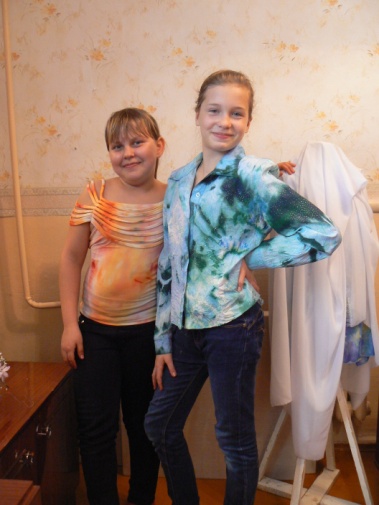 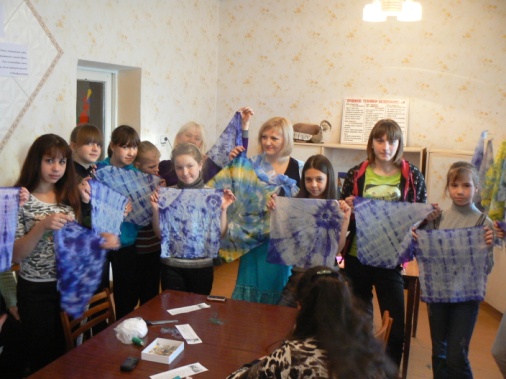 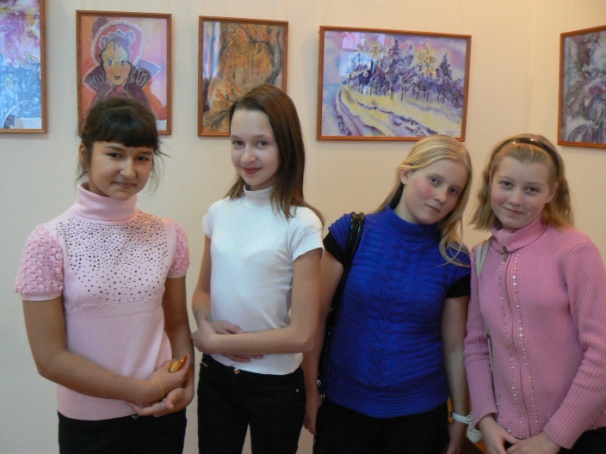 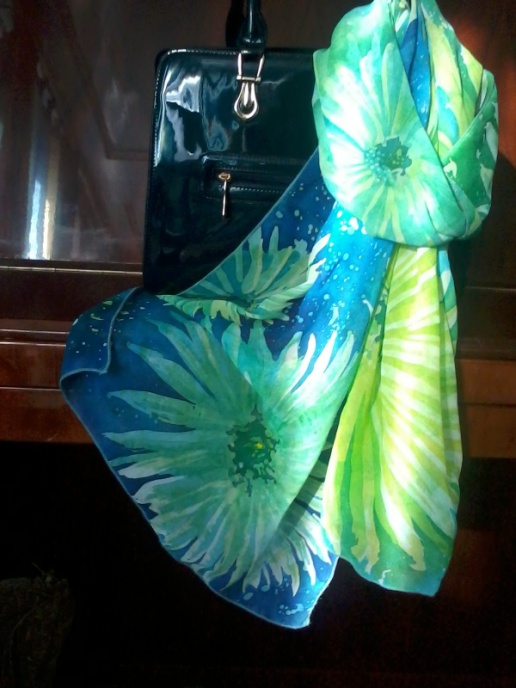 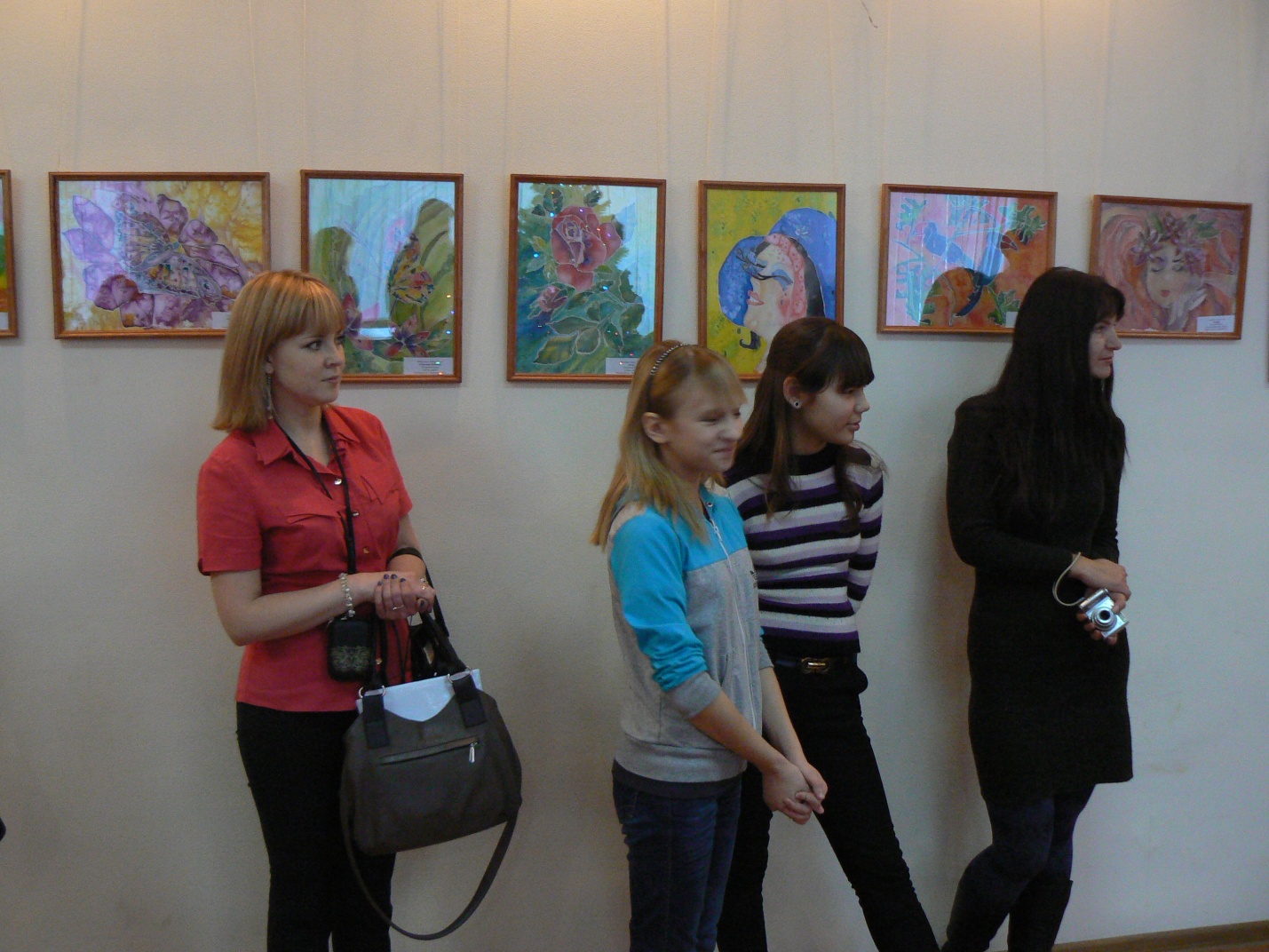 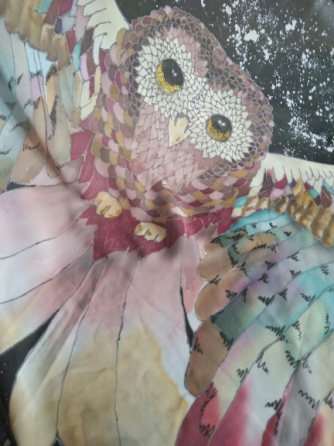 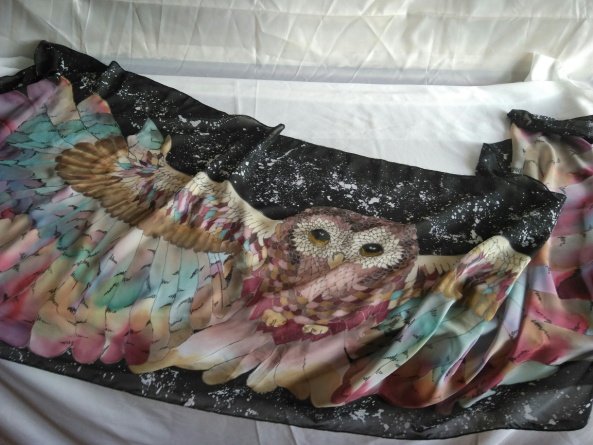 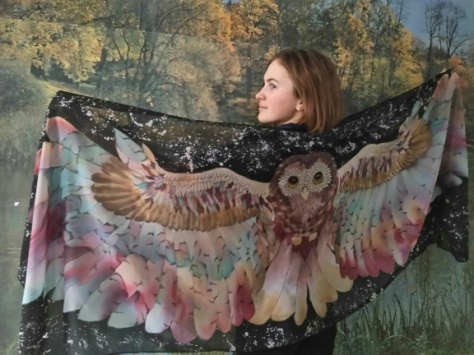 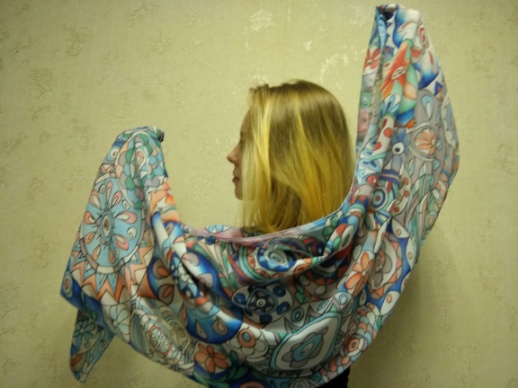 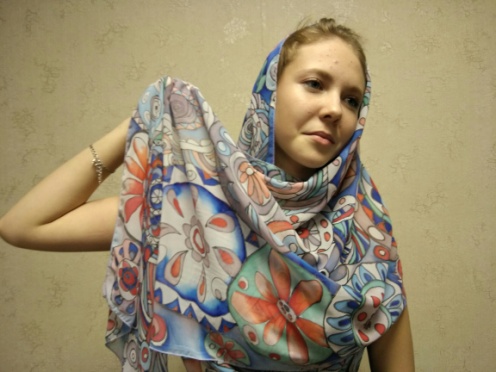 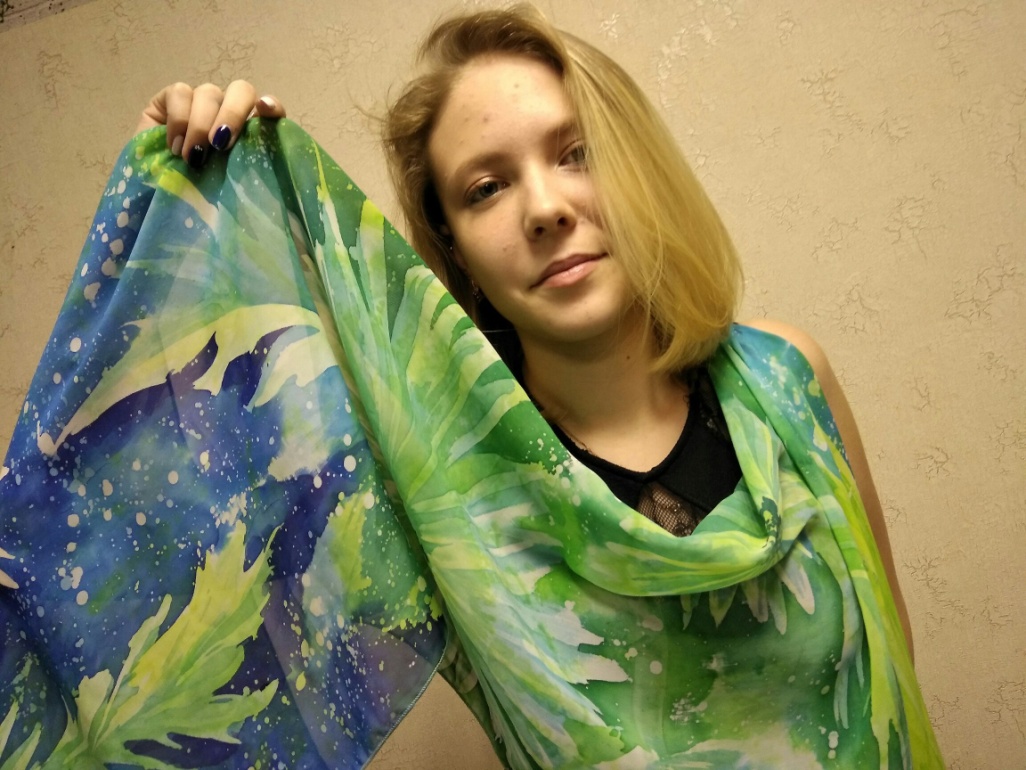 Тема занятия:«Карнавал красок»Возраст учащихся:12-13 летЦель занятия:Сформировать общее представление о художественной росписи ткани; способствовать формированию интереса к батику.Задачи:  Познакомить с историей возникновения и развития батика;Сформировать представление об узелковом батике, используемых инструментах для создания узора «Солнышко» (круг), практических умений работы с ними;Развивать познавательную активность, эмоциональную отзывчивость;Создать ситуацию успеха;Воспитывать чувство ответственности  за общий результат совместного творчества, сопричастности к общему делу;Воспитывать уважение к результатам труда.Тип занятия:изучение нового материалаМетоды обучения:Методы организации познавательной деятельности: рассказ, беседа, объяснение, демонстрация репродукций, образцов;Методы организации практической деятельности: показ педагога, репродуктивные, творческие задания-упражнения.Методы стимулирования: поощрение, одобрение, оценивание работ учащихся.Методы контроля: фронтальный опрос, наблюдение.Формы организации учебно-познавательной деятельности:групповая Материалы и оборудование для педагога:для учащихся:ноутбук, проектор, манекен, ширма, образцы изделий, выполненных в технике батик (салфетка, шарф, штора), трубочка, воск (парафин), резервирующий состав (резерв), подрамник, воздушные шары.столы, стулья, перчатки, краски для батика «Фантастический Калейдоскоп», канцелярские резинки, разбрызгиватель для воды, кисть нейлон №10,  атлас (ткань), контейнер для красок, баночки с водой.